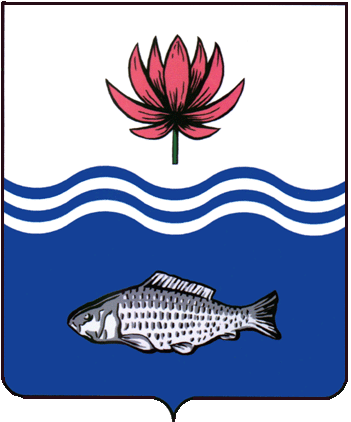 АДМИНИСТРАЦИЯ МО "ВОЛОДАРСКИЙ РАЙОН"АСТРАХАНСКОЙ ОБЛАСТИПОСТАНОВЛЕНИЕО внесении изменений в постановление администрацииМО «Володарский район» Астраханской области от12.03.2010 г. № 292 «О формировании земельного участкапо адресу: с. Мултаново, пер. Центральный, 9 «а» для ведения личного подсобного хозяйства с правом возведения жилых и нежилых строений»В связи с обращением Сарсемалиева Сагидуллы Сайполлаевича, а также с изменением координат характерных точек земельного участка с кадастровым номером 30:02:130101:648 в целях приведения документов землепользования в соответствие с действующим законодательством Российской Федерации, администрация МО «Володарский район»ПОСТАНОВЛЯЕТ:1.	Внести изменение в постановление администрации МО «Володарский район» Астраханской области от 12.03.2010 г. № 292 «О формировании земельного участка по адресу: с. Мултаново, пер. Центральный, 9 «а» для ведения личного подсобного хозяйства с правом возведения жилых и нежилых строений» следующего содержания:-	пункт 1 постановления дополнить словами:«Сведения о координатах характерных точках границы уточняемого земельного участка:-	«1» - значение X: 417760,09; значение Y: 2278678,45;-	«2» - значение X: 417756,81; значение Y: 2278697,47;-	«3» - значение X: 417727,09; значение Y: 2278692,58;-	«4» - значение X: 417732,33; значение Y: 2278672,57;-	«1» - значение X: 417760,09; значение Y: 2278678,45; далее по тексту.2.	Данное постановление считать неотъемлемой частью постановления администрации МО «Володарский район» Астраханской области от 12.03.2010 г. № 292 «О формировании земельного участка по адресу: с. Мултаново, пер. Центральный, 9 «а» для ведения личного подсобного хозяйства с правом возведения жилых и нежилых строений».3.	Сарсемалиеву Сагидулле Сайполлаевичу внести соответствующие изменения в документацию на земельный участок в филиале ФГУБ «ФКП Росреестра» по Астраханской области.4.	Настоящее постановление вступает в силу с момента его подписания.5.	Контроль за исполнением настоящего постановления оставляю за собой.И.о. заместителя главыпо оперативной работе					          Р.Т. Мухамбетов           от 28.02.2022 г.N  272